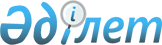 О признании утратившим силу постановления Правительства Республики Казахстан от 24 июня 2011 года № 702 "Об утверждении Правил образования общественных наблюдательных комиссий областей, городов республиканского значения и столицы для осуществления общественного контроля в специальных учреждениях"Постановление Правительства Республики Казахстан от 2 марта 2022 года № 100.
      Правительство Республики Казахстан ПОСТАНОВЛЯЕТ:
      1. Признать утратившим силу постановление Правительства Республики Казахстан от 24 июня 2011 года № 702 "Об утверждении Правил образования общественных наблюдательных комиссий областей, городов республиканского значения и столицы для осуществления общественного контроля в специальных учреждениях".
      2. Настоящее постановление вводится в действие со дня его подписания и подлежит официальному опубликованию.
					© 2012. РГП на ПХВ «Институт законодательства и правовой информации Республики Казахстан» Министерства юстиции Республики Казахстан
				
      Премьер-МинистрРеспублики Казахстан 

А. Смаилов
